UFSCAR – CECH (Centro de Educação e Ciências Humana)ATA DA 14ª REUNIÃO DA EQUIPE DA UNIDADE ESPECIAL DE INFORMAÇÃO E MEMÓRIA - UEIM,  REALIZADA EM 29 DE OUTUBRO DE 2020, ÀS 09h00, ON-LINE (plataforma institucional RNP - Rede Nacional de Ensino e Pesquisa).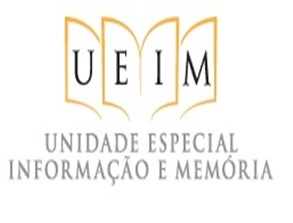 Às nove horas do dia vinte e nove de outubro, no ano dois mil e vinte, on-line, através da plataforma institucional RNP - Rede Nacional de Ensino e Pesquisa, contando com a presença da Coordenadora Pró-Tempore da UEIM, Profa. Dra. Luciana Salazar Salgado, do Bibliotecário Documentalista  e Coordenador Técnico Pró-Tempore da UEIM, Ricardo Biscalchin, da Auxiliar em Administração Gisele Ap. Monti Carmelo Donadoni e da Estagiária Administrativa Thaís Rodrigues de Sousa,  foi realizada a décima quarta reunião da Equipe da Unidade Especial de Informação e Memória, UEIM/CECH, sob a presidência da Coordenadora Pró-tempore da UEIM, Profa. Dra. Luciana Salazar Salgado. PAUTA: 1- Aprovação da Ata da 13ª  Reunião  da  UEIM  durante a pandemia de COVID-19, realizada em 15/10/2020. Aprovada por unanimidade; 2-  Acompanhamento da aprovação das atualizações do Regimento Interno da UEIM. A Auxiliar em Administração Gisele Ap. Monti Carmelo Donadoni, secretária da UEIM, informou aos presentes que a tramitação do processo SEI nº 23112.001130/1997-86, ainda continua aguardando o parecer da Procuradoria Federal da UFSCar;  3- Resposta à solicitação sobre pesquisa física ao acervo João Penteado pelo pesquisador Renan Souza, após resposta da Direção do CECH através do e-mail de 19/10/2020 à nossa consulta.  Após consulta à Direção do CECH sobre como devemos proceder em casos semelhantes, a UEIM recebeu a resposta no dia 19/10/2020, através do e-mail a seguir: “Prezada Luciana Salazar, Tudo bem?  Queria informar que as atividades presenciais não foram ainda legislada na instituição.  Alguns laboratórios solicitaram ao Comitê COVID autorização para trabalhar, apresentando justificativas de urgência sobre o tema. Todos liberados oficialmente, até o presente momento, estão relacionados a pesquisas ou extensões relativas ao COVID-19.   Se outras atividades estão acontecendo, não estão sendo oficialmente sancionadas.  Em particular, não temos um protocolo discutido e estabelecido para proteger os/as servidores/as da instituição, sejam docentes, sejam TAs.   Dessa forma, seguindo a normativa institucional geral, o CECH não [apenas] tem autorizado atividades on line considerando o distanciamento social para proteção da difusão da pandemia.  No entanto, acredito que a UEIM possa convocar para reunião remota o seu Conselho Deliberativo. Na reunião poderíamos examinar os pedidos, considerar os elementos de urgências e avaliar alternativas seguras e protegidas.  Coloco-me à disposição para maiores esclarecimentos. Profa. Dra. Maria de Jesus Dutra dos Reis - Diretora do Centro de Educação e Ciências Humanas”.  Este é um documento institucional que irá nos apoiar nas futuras decisões. Ricardo Biscalchin, Bibliotecário Documentalista e Coordenador Técnico Pró-Tempore da UEIM, já respondeu para o pesquisador em pauta que, por enquanto, não existem protocolos definidos para que possa ter segurança a todos os envolvidos em uma pesquisa presencial. Ricardo Biscalchin disse que, quando existirem os referidos protocolos, os procedimentos serão inseridos no site da UEIM com as devidas orientações para os pesquisadores.  4- Termo proposto pela EPTV para parceria referente a digitalização do acervo do jornal a tribuna de Ribeirão Preto. O Bibliotecário documentalista e Coordenador Técnico Pró-Tempore da UEIM, Ricardo Biscalchin,  ficou encarregado de estudar e desenvolver uma proposta para apresentar a apreciação deste conselho referente à EPTV para a consolidação da parceria na digitalização de jornais, prevendo nesta proposta as contrapartidas por parte da EPTV e da UEIM no processo, visando uma parceria justa e benéfica para ambas as partes;  5- Suspensão da lista tríplice para escolha para Reitor da UFSCar – período 2020/2024. Profa. Dra. Luciana Salazar Salgado, Coordenadora Pró-Tempore da UEIM solicitou a inclusão deste item de pauta por considerar relevante registrar em ata esse momento que estamos vivendo na Universidade. A mesma disse que, diante da importância da UEIM, devemos elaborar uma moção de repúdio  referente ao modo de como as coisas estão acontecendo. Primeiro o texto será enviado aos conselheiros da UEIM para aprovação e em seguida comunicaremos a Direção do CECH, para conhecimento da moção de repúdio aos gestos desestabilizadores do processo de transição entre gestões na UFSCar. A moção do Conselho Científico da UEIM figurará no site da UEIM e nas redes sociais da Unidade nos seguintes termos: “A Unidade Especial de Informação e Memória da UFSCar, alinhada à rede de manifestações que veio a público defender os valores que sustentam as práticas democráticas garantidoras da autonomia universitária, registra o repúdio aos gestos que perpetraram a instabilidade institucional iminente, às vésperas da mudança de gestão. Os termos em que se deu a impugnação da lista tríplice para reitor e vice-reitor ferem profundamente a história desta universidade e ladeiam uma série de outros acontecimentos que nos põem questões importantes sobre os tempos que vivemos e sobre como nos organizaremos diante desse achaque. Dada a urgência de se discutirem adequadamente medidas protetivas contra quaisquer formas de intervenção externa, nos somamos aos muitos pronunciamentos havidos para conclamar a Administração Superior à convocação imediata de reunião extraordinária de seu Conselho Universitário”.     INFORMES: 1- Profa. Luciana Salazar Salgado pediu para a Estagiária administrativa da UEIM, Thaís Rodrigues de Sousa, trazer para pensar uma ideia para entregar em outubro de 2020.  A Estagiária Administrativa da UEIM, Thaís Rodrigues de Sousa,  solicitou  postergar a entrega do projeto, conforme seu e-mail do dia 16/10/2020, a seguir: “Boa tarde, tudo bem? Eu gostaria de pedir mais uma semana para a entrega do projeto escrito, pois a última semana estava muito lotada por conta do final do semestre, eu não estou muito bem psicologicamente e queria entregar um trabalho bem escrito. Obrigada,Thaís Rodrigues”. A Profª Dr. Luciana Salazar Salgado, Coordenadora Pró-Tempore da UEIM, respondeu o e-mail no mesmo dia, conforme segue: “Claro, Thaís. Todos temos tido percalços variados, mas juntos vamos fechar bem este semestre. Dedique-se a isso agora que fechou o Bloco A.  Se preferir, traga ideias pra reunião e deixe pra escrever depois. Luciana”;   2- Segundo período para programação de férias do exercício 2021 começou dia 26  de outubro até 09/11/2020. Lançar férias da estagiária administrativa Thaís Rodrigues de Sousa no sistema de férias. A equipe decidiu que a Auxiliar em Administração da UEIM, Gisele Ap. Monti Carmelo Donadoni deverá entrar em contato novamente com a ProGPe, através de e-mail, para dirimir dúvidas sobre como o Ricardo Biscalchin, que atualmente consta como “digita” na Unidade, terá acesso para solicitar as férias da Thaís Rodrigues de Sousa, Estagiária Administrativa da UEIM no sistema de férias, para o período de 02 à 31/01/2021. Referente às férias da Auxiliar em Administração da UEIM, Gisele Ap. Monti Carmelo Donadoni, a mesma deverá lançar no sistema de férias da UFSCar e solicitar que sejam homologadas pela Direção do CECH;  3- ProAd realizou “Plantão de dúvidas” sobre Novo Portal de Compras da UFSCar para o dia 22/10/2020, das 09h00 às 10h00, via plataforma Google meet. Link da apresentação no youtube: https://meet.google.com/bzc-xppa-oun; A Auxiliar Administrativa da UEIM, Gisele AP. Monti C. Donadoni, participou do “Plantão de Dúvidas” oferecido pela ProAd no dia 22/10/2020, via plataforma Google meet;  4- Entrega de 04 cabos de redes pela SIN para a UEIM; A Auxiliar Administrativa da UEIM, Gisele AP. Monti C. Donadoni, se dirigiu até a SIN/UFSCar para buscar os 04 (quatro) cabos de redes que já haviam sido disponibilizados para a UEIM, através do chamado nº 7887 via Central de Serviços UFSCar;  5- Solicitado um novo ponto de rede, para instalação do computador fornecido pela SIN, através do processo UEIM nº 23112.017816/2020-62.   Foi solicitado através do Chamado nº 8597 via Central de Serviços UFSCar, a instalação de um novo ponto de rede para o computador fornecido pela SIN.   Nada mais havendo a tratar, a reunião foi encerrada às 11h:05, e eu, Gisele Aparecida Monti Carmelo Donadoni, lavrei a presente ata que vai assinada pelos participantes da reunião, conforme segue: Luciana Salazar Salgado__________________________________________________________;Ricardo Biscalchin______________________________________________________________;Gisele M. C. Donadoni__________________________________________________________;Thaís Rodrigues de Sousa______________________________________________________.